225 Kinderkamack Road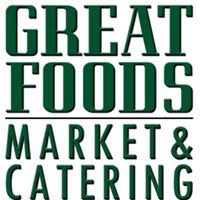 Oradell, NJ 07649Phone: 201-265-2235Email: greatfoods10@gmail.comFor all a la carte menu orders, please contact the store during business hours. This is an extensive list of prepared food items, keep in mind orders may need to be place a few days in advance to insure availability.A La Carte MenuFor a full list of all the wonderful prepared items we make at Great Foods please peruse our “A La Carte Menu”. These prepared foods can be ordered separately or in addition to any “Menu” you have chosen. Be sure to call the store with any orders from this menu.QUICHEDelicious deep dish 9-inch quiche. Broccoli, sundried tomato and cheddar quicheHam, onion and cheddar quicheLeeks, asparagus, Jarlsberg and tomato quicheQuiche Lorraine — bacon and SwissSpinach, mushrooms and mozzarella quicheSpinach, red pepper and feta quichePASTA DISHESWe recommend 3-5 people per lb., depending on how many sides you are serving. 
Two pound minimum on all orders.Broccoli rabe, sausage, pasta, garlic & olive oilCavatelli and broccoliEggplant parmesanEggplant RollatiniFettuccine, asparagus, shitake & baconLasagna Bolognese… 
Pasta with fresh mozzarella, basil and tomatoPenne with vodka sauceVegetable lasagnaHOMEMADE SOUPSFrom scratch, taste the difference.Beef barley w/porcini broth Beef chiliButternut apple bisqueChicken noodle Chicken tortillaItalian weddingLentil with butternut squash Manhattan clam chowderMinestroneMushroom barleyNew England clam chowder Roasted vegetable bisque Seafood Fra DiavoloShrimp and corn chowder Split peaTurkey chiliVegetable bounty Vegetarian chili White bean and chicken chili COLD CATERING SANDWICHESWe use hearty breads, wraps, and rolls – cut in quarters & presented on trays. The list below indicates what the sandwiches may be served on. Minimum of 5 sandwiches for a tray.14 EVERYDAY SANDWICHES AVAILABLE @ OUR STORE #1 Chicken Milanese, Fresh Mozzarella, Tomato, Baby Arugula & Balsamic Vinaigrette on a Ciabatta#2 Chicken Cutlet, Melted Cheddar, Bacon, Lettuce & Tomato with Mayo on a Focaccia#3 Panko Crusted Eggplant with Roasted Red Peppers, Fresh Mozzarella & Baby Spinach with Balsamic Vinaigrette in a Wrap#4 Grilled Chicken, Broccoli Rabe, Melted Mozzarella with Balsamic Vinaigrette on Ciabatta#5 Boar’s Head Sliced Maple Ham with Brie, Leaf Lettuce & Honey Mustard on a Ciabatta#6 Boar’s Head Sliced Maple Turkey with Melted Jarlsberg, Lettuce, Tomato & Honey Mustard on Multigrain #7 Cajun Grilled Chicken with Roasted Peppers, Melted Pepper Jack, Buffalo Mayo and Lettuce on a Focaccia#8 Italian Tuna: Our Tuna Salad, Roasted Red Pepper, Provolone, Lettuce & Italian Vinaigrette on a Ciabatta Roll#9 Fresh Roasted Turkey, BLT, Avocado, Cranberry Mayo, Rye Bread#10 Roast Beef & Swiss, Lettuce, Tomato, Horseradish Sauce on Rye#11 Homemade Turkey Burger, Melted Cheddar, Avocado, Lettuce, Tomato, Mayo & Ketchup on a Toasted Brioche Roll#12 Golden Crisp Fish of the Day, Melted Cheddar, Lettuce, Tomato, Tartar on a Foccacia#13 Italian Combo, Salami, Ham, Capicola, Sopresata, Provolone, L&T, Italian Vinaigrette, on a Ciabatta#14 Grilled Chicken Caesar Wrap, with Lettuce, Parmesan Cheese and Caesar Dressing (Warm or Cold)Other great sandwiches (when available): Eggplant Parm on a ciabatta roll, Italian Meatball Parm on a ciabatta roll, Sausage and Peppers on a ciabatta roll, Salmon Burger, lettuce & tomato, honey mustard, Toasted Brioche roll, Chicken Parm hero, Golden Crisp Fish of the Day with Tomato, Lettuce & Homemade Tartar on a Focaccia Roll, Crab Cake with Lettuce, Tomato & Homemade Tartar on a Toasted Brioche Roll, Shrimp Salad with Lettuce in a Wrap... priced accordinglyPASTA AND GRAIN SALADSWe recommend 3-5 people per lb., depending on how many sides you are serving. 
Two pound minimum on all orders.Black bean and corn salad with cilantro vinaigretteBows with broccoli, cauliflower, sundried tomatoes, garlic and toasted pignoli nuts with extra virgin olive oilBows with tomato, mozzarella basil, garlic, olive oil and parmesan cheese Chickpeas, tomato, cucs & roasted red peppers red wine vinaigretteCous Cous with cucumber, tomato, radish, golden raisins, cranberries, soy nuts, cider honey vinaigrette and a hint of mintMacaroni salad.Orzo with caramelized onions, feta cheese, olives and sundried tomatoes Penne with roasted asparagus, portobello mushrooms, red & yellow peppers, olive oil, garlic, parmesan cheeseQuinoa, chickpeas, toasted almonds, roasted scallion vinaigretteQuinoa, feta, tomato, cucumber, olive oil & lemonQuinoa, roasted asparagus, portobello mushrooms, red & yellow peppers, olive oil, garlic, parmesan cheeseSesame noodles – w/Asian roasted string beans, carrots, peppers, ginger and peanut dressing w/toasted sesame seedsPOULTRY AND SEAFOOD SALADSWe recommend 2-3 people per lb., depending on how many sides you are serving. 
Two pound minimum on all orders.All white chicken salad with tarragon, pecans, grapes in a grain mustard dressingChunky chicken salad – all white chicken, celery and mayo Curry mango chicken salad – all white chicken, walnuts, cranberries, celery, curry mango dressingFresh turkey saladShrimp salad – large shrimp steamed, tossed w/celery, scallion, horseradish, mayo & old bayTuna salad, carrots, celery and lite mayoVEGETABLE SALADSWe recommend 3-6 people per lb., depending on how many sides you are serving. 
Two pound minimum on all orders.Baby red skin potatoes and string beans in a caper vinaigrette Cole slawGrandma's potato saladGreek salad – cucumber, tomato, celery, red onion, feta, kalamata olives, red wine vinaigretteKale & brussel sprout salad (seasonal) – toasted almonds, Dijon mustard & pecorino romanoSweet & Spicy Kale Salad (seasonal)Tomato and mozzarella saladChickpea, tomato and cucumber saladTossed salad – 5 lettuces, carrots, olives and tomatoesX Small for less than 10 people (Includes 4 oz. dressing on the side) Oval bowl for 10 people (Includes 8 oz. dressing on the side)Deep bowl for 15 people (Includes 12 oz. dressing on the side) Caesar salad – Romaine lettuce and croutonsOval bowl for 10 people (Includes dressing on the side) Deep bowl for 15 people (Includes dressing on the side) Baby arugula salad – Baby arugula, toasted pecans, crumbled feta and cranberriesOval bowl for 10 people (Includes French vinaigrette dressing on the side) Deep bowl for 15 people (Includes French vinaigrette dressing on the side) SIDESWe recommend 3-6 people per lb., depending on how many sides you are serving. 
Two pound minimum on all orders.Broccoli rabe with olive oil and garlicBroccoli, snow peas, snap peas olive oil and garlicPanko eggplantPotato pancakesRoasted beets with olive oil, salt and pepperRoasted butternut squash with snow peas and pecansRoasted cauliflower w/seasoned breads crumbsRoasted sweet potatoes/yamsRosemary roasted potatoesSeasonal Vegetables -- carrots, zucchini and yellow squash with olive oil and dillString beans and toasted almondsTraditional mashed potatoesVegetable rice pilafWhipped sweet potatoes/yamsSEAFOOD ENTREESMarket availability will affect prices. Here’s what we create on a regular basis but please call to find out the daily specials. We recommend 2 people per 1 1/2 lbs., depending on how much other food you are serving.Two pound minimum on all orders.Baked Cod Orgenata – Fresh baby cod baked with caramelized onion, fresh tomato, basil and crushed homemade croutonsBaked Salmon with HerbsBlackened TilapiaCod with Lemon Herb Crust – Baby cod pan roasted with Japanese breadcrumbs, fresh herbs, lemon zest, salt & pepperCrab CakeFlounder Francese – Filet of Flounder in a delicate egg batter, finished with shallots, white wine and lemonGolden Crisp FlounderGrilled Salmon – Boneless & skinless, topped w/a honey mustard glaze Salmon Vegetable Burger – Fresh salmon, zucchini, onion and peppers grilled, no fillersShrimp & Scallop BurgerStuffed Sole – Stuffed with our traditional crab cake recipe, sautéed shallots, tomato and spinachCHICKEN ENTREESHere’s what we create on a regular basis but please call to find out the daily specials. We recommend 2 people per 1 1/2 lbs., depending on how much other food you are serving. Two pound minimum on all orders.Chicken Marsala – Boneless, tender chicken, scallopini style with sautéed mushrooms in a Marsala winedemiglace sauceChicken Francese – Tender chicken pounded thin, in a delicate egg batter, finished with shallots, white wine and lemon or w/sundried tomatoes, capers, parsley & lemon Stuffed Chicken – Boneless breast of chicken pounded thin, wrapped around spinach, mushrooms, pancetta, and mozzarella, oven roasted w/ fresh herbs, finished in the oven with Marsala wineChicken Milanese – Parmesan and panko crusted chickenChicken Parmigiana – The BestChicken Grilled 2 Ways – Plain and BlackenedBEEF, PORK AND VEAL ENTREESPrices are subject to change. Here’s what we create on a regular basis but please call to find out the daily specials. Carving stations are available please inquire. We recommend 2 people per 1 1/2 lbs., depending on how much other food you are serving.  Two pound minimum on all orders.Corned Beef Brisket
Filet Tips with peppers and onions 
Marinated skirt steak with peppers and onions Italian meatballs -- Beef, veal & pork (Just like your Italian Mother’s)  Sausage and peppersHOMEMADE SAUCES & DIPSGinger Chili Dipping SauceCocktail SauceFrancese sauceTartar SauceHoney Mustard Dipping SauceMarinaraMarsala wine sauceOur Special Blended BBQ SaucePort wine sauce... $3.99 - 8 oz. & $6.99 pt.Sauce RemouladeSpicy pineapple sauceSundried tomato caper sauceVanilla DipVegetable DipVodka sauceBBQGreat Foods does great BBQ! We recommend 2 people per 1 1/2 lbs., depending on how much other food you are serving. Two pound minimum on all orders.BBQ Baby back ribsBoneless & skinless chicken thighsTurkey burgersDESSERTSFresh Fruit SaladChocolate Covered Strawberries (Priced per pound) Petite Cookies & Brownies – Our assorted cookies & brownies are like no others Tiramisu – Presented with fresh fruit garnish (6X8) Tiramisu – Presented with fresh fruit garnish (9X14) Mixed berry crumb piesApple crumb piesGourmet Cakes, Pies and Sheet Cakes are available – see our full Dessert Menu for pricingDINNER DELIVERED TO THE DOORSensational gift giving idea.Why not delight new parents with a dinner delivered to their home. Great Foods delivers dinner for 2 to 10 people for any occasion:Thank You, Congratulations, Get Well, Sympathy, Birthday, Anniversary, etc.Minimum order $50. Deliveries additional, starting at $7. ALSO AVAILABLEGift Certificates Special Holiday MenusServers, bartenders, chefs for your catered events Coffee set up (minimum of 30 people) Coffee box set up (for 12 people)Tea box set up (for 12 people)Homemade Iced Tea (for 12 people)Homemade Lemonade $22.99 per box (for 12 people), $3.99 quart Wire racks $8.99 (includes rack, 2 sterno & water pan)Stainless Steel Chafer rental $15 (includes chafer, 2 sterno, lid & water pan)Menu last updated 1/2024 • Call for pricing. Any pricing is subject to change without notice.Maple turkey with Jarlsberg, lettuce and tomato, honey mustard on ryeMaple turkey with Vermont cheddar, sliced apple and cranberry on a multigrainGrilled chicken with arugula, roasted peppers, mayonnaise All white chicken salad with toasted pecans, grapes, grain mustard & tarragon, lettuce, in a wrap Roast beef, lettuce with horseradish cream on rye bread Fresh mozzarella, grilled portobello, fresh basil, tomato, balsamic vinaigrette on a ciabattaPanko crusted eggplant, roasted peppers, fresh mozzarella, balsamic vinaigrette, wrapFresh turkey salad, lettuce & tomato in a wrapHoney roasted ham, brie, honey mustard, leaf lettuce on ciabattaGrilled chicken, fresh mozzarella, L&T, pesto on a focaccia rollCurry mango chicken salad wrap with lettuceOur famous tuna salad, lettuce & tomato in a wrapGrilled vegetables with feta cheese spread, on a focacciaItalian Combo, salami, ham, capicola, sopresata, provolone, L&T, Italian vinaigrette, ciabattaMaple turkey, brie, baby spinach, cranberry mayo on multi grainChicken Milanese, baby arugula, tomato, fresh mozzarella, balsamic vinaigrette, ciabatta